文件存储服务对接说明公共参数：<sitename>：表示文件分享平台域名，即fs.nje.cn名词解释：UIA：统一身份认证平台。文件分享平台：能够实现将用户在文件存储系统的文件分享到目标应用系统，并能提供文件共享服务的平台。文件存储系统：能够为用户提供文件上传、存储、管理等功能的资源系统等。目标应用系统：又称第三方应用系统，主要指可以获取分享文件的各种应用系统。文件选择器：目标应用系统通过文件选择器使用存储于文件分享平台中的文件。接口文件选择器对接方式使用JS方式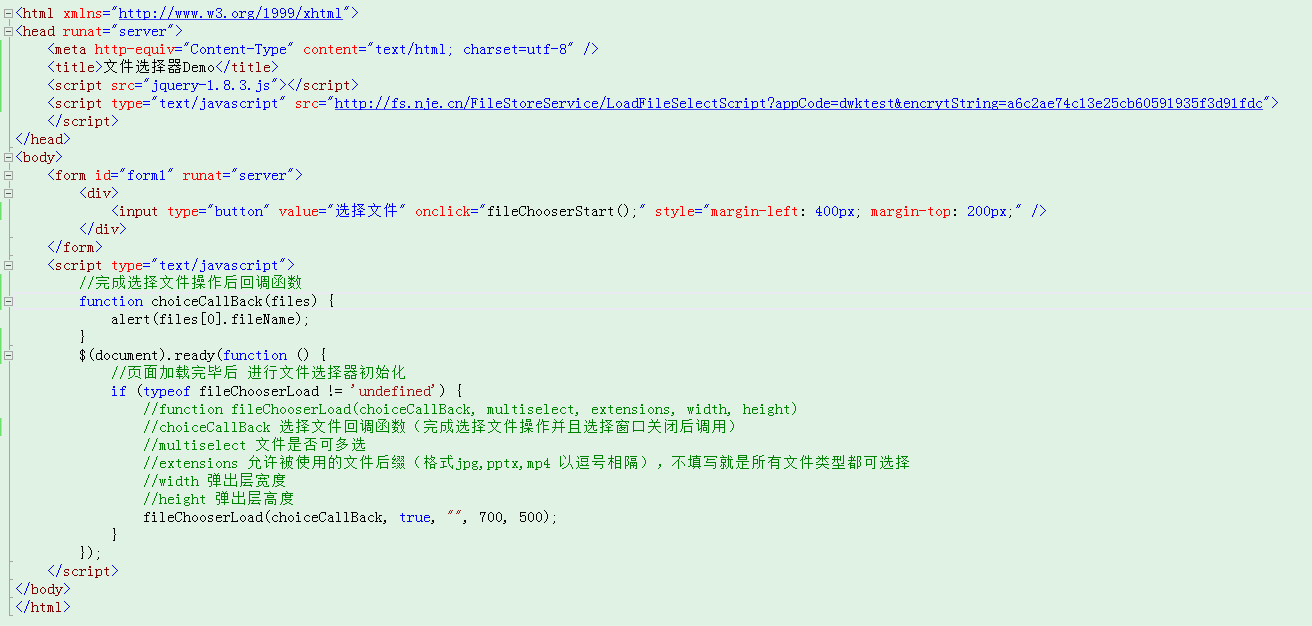 Demo示例 1对接成功效果 Demo示例 2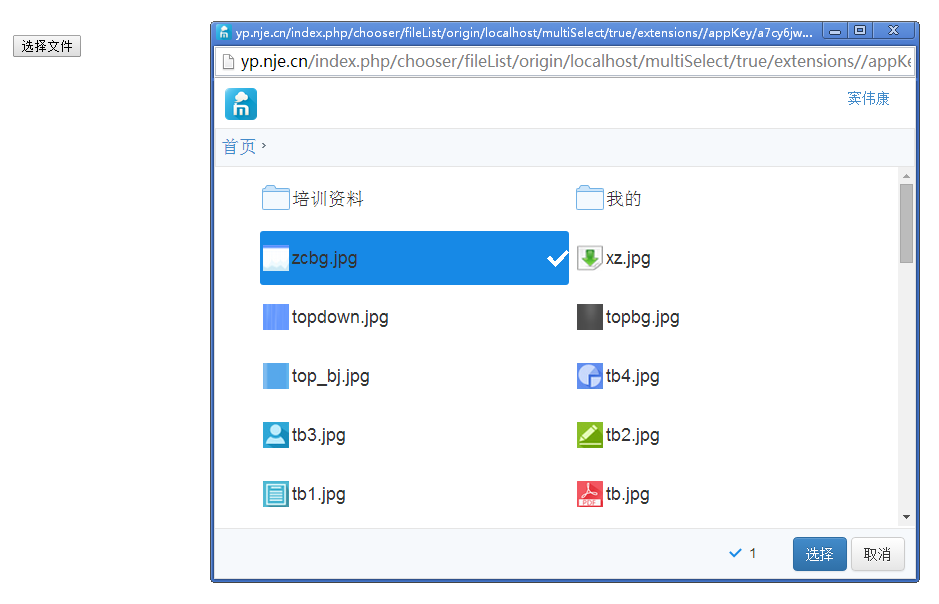 对接步骤引用jquery插件库建议版本1.7及以上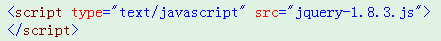 引用文件分享平台文件选择器js插件库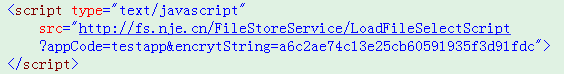 调用地址：<sitename>/ FileStoreService/LoadFileSelectScript请求参数： 返回结果：若验证不通过，则弹出错误提示。例如：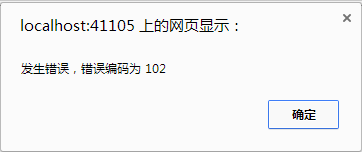 验证通过，则显示文件选择页面。说明：错误编码见【返回结果】涉及算法见【接口相关算法】参数编码见【编码】创建文件选择完成回调函数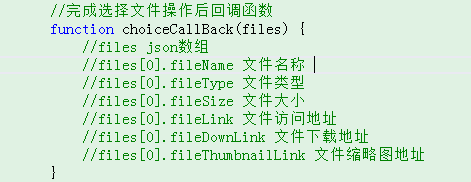 字段说明：	初始化文件选择器插件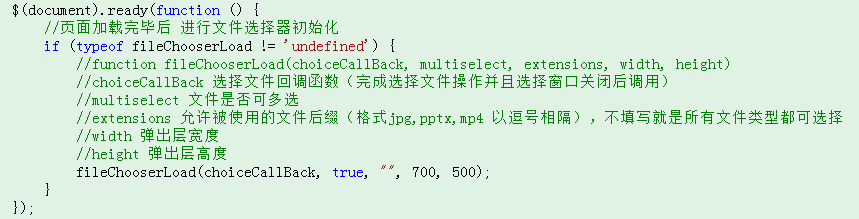 方法名称：fileChooseLoad参数：开始方法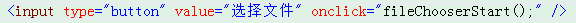 方法名称：fileChooserStart参数：无说明：完成选择文件操作后，将触发初始化方法中传入的回调函数方法。接口相关算法(c#)MD5public static string HashUTF8(string toHash){MD5CryptoServiceProvider crypto = new MD5CryptoServiceProvider();byte[] bytes = Encoding.UTF8.GetBytes(toHash);bytes = crypto.ComputeHash(bytes);StringBuilder sb = new StringBuilder();foreach (byte num in bytes){sb.AppendFormat("{0:x2}", num);}return sb.ToString();}如：加密字符：testschool1380523905abcde返回结果：11908169dba26980d6ee6时间戳当前时间点距离:0的秒数public static long GetTimeSpan(){return (DateTime.Now.ToUniversalTime().Ticks - 621355968000000000) / 10000000;}如：当前时间：2013/9/26 16:07:49时间戳：1380182865编码JS ：var fileName = escape(“admin”);c#：var userName = System.Web.HttpContext.Current.Server.UrlEncode("admin");返回结果名称格式是否可空说明appCodeString 否目标应用程序编码encrytStringString 否AppCode+AppKey在进行MD5加密后的字符串(转换后字母都为小写),AppCode目标应用程序编码，AppKey目标应用程序Key 字段说明fileName文件名称fileType文件类型fileSize文件大小fileLink文件访问地址fileDownLink文件下载地址fileThumbnailLink文件缩略图地址名称格式是否可空说明choiceCallBack对象 否选择文件回调函数（完成选择文件操作并且选择窗口关闭后调用）multiselectbool 否文件是否可多选 true 多选 false 单选extensionsstring否允许被使用的文件后缀（格式jpg,pptx,mp4 以逗号相隔），空字符则所有文件类型都可选择widthint是弹出层宽度（不填写则默认）heightint是弹出层高度（不填写则默认）编码说明101请求参数错误102目标应用系统不存在103密钥验证失败104请求超时105无权限使用文件存储服务500未知错误